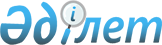 О внесении изменений в постановление акимата Южно-Казахстанской области от 11 марта 2016 года № 55 "Об утверждении классификации видов работ, выполняемых при содержании, текущем, среднем и капитальном ремонтах улиц населенных пунктов Южно-Казахстанской области"Постановление акимата Туркестанской области от 12 августа 2019 года № 171. Зарегистрировано Департаментом юстиции Туркестанской области 14 августа 2019 года № 5164
      В соответствии с пунктом 2 статьи 27 Закона Республики Казахстан от 23 января 2001 года "О местном государственном управлении и самоуправлении в Республике Казахстан", подпунктом 6-8) пункта 1-1 статьи 13 Закона Республики Казахстан от 17 июля 2001 года "Об автомобильных дорогах", акимат Туркестанской области ПОСТАНОВЛЯЕТ:
      1. Внести в постановление акимата Южно-Казахстанской области от 11 марта 2016 года № 55 "Об утверждении классификации видов работ, выполняемых при содержании, текущем, среднем и капитальном ремонтах улиц населенных пунктов Южно-Казахстанской области" (зарегистрировано в Реестре государственной регистрации нормативных правовых актов за № 3711, опубликовано 27 апреля 2016 года в газете "Южный Казахстан" и 28 апреля 2016 года в эталонном контрольном банке нормативных правовых актов Республики Казахстан в электронном виде) следующие изменения:
      в заголовке, пункте 1 указанного постановления слова "Южно-Казахстанской" заменить словом "Туркестанской";
      заголовок приложения указанного постановления изложить в следующей редакции:
      "Классификация видов работ, выполняемых при содержании, текущем, среднем и капитальном ремонтах улиц населенных пунктов Туркестанской области";
      в приложении:
      в разделе 4 "Средний ремонт улиц и сооружений на них":
      в пункте 29:
      абзац второй изложить в следующей редакции:
      "Объемы работ по среднему ремонту определяются сметным расчетом, составляемым на основании ведомостей дефектов";
      в пункте 30:
      абзац шестнадцатый подпункта 2) изложить в следующей редакции:
      "перевод щебеночного и гравийного покрытия на асфальтобетонное покрытие без изменения технической категории дороги, протяженностью не более 5 километров;".
      2. Государственному учреждению "Аппарат акима Туркестанской области" в порядке, установленном законодательными актами Республики Казахстан, обеспечить:
      1) государственную регистрацию настоящего постановления территориальном органе юстиции;
      2) в течение десяти календарных дней со дня государственной регистрации настоящего решения направление его копии в бумажном и электронном виде на казахском и русском языках в Республиканское государственное предприятие на праве хозяйственного ведения "Институт законодательства и правовой информации Республики Казахстан" Министерства юстиции Республики Казахстан для официального опубликования и включения в Эталонный контрольный банк нормативных правовых актов Республики Казахстан;
      3) размещение настоящего постановления на интернет - ресурсе акимата Туркестанской области после его официального опубликования.
      3. Контроль за исполнением настоящего постановления возложить на первого заместителя акима области Айтмухаметова К.К.
      4. Настоящее постановление вводится в действие по истечении десяти календарных дней после дня его первого официального опубликования.
					© 2012. РГП на ПХВ «Институт законодательства и правовой информации Республики Казахстан» Министерства юстиции Республики Казахстан
				
      Аким области

У. Шукеев

      Айтмухаметов К.К.

      Отарбаев М.Н.

      Тургумбеков А.Е.

      Садыр Е.А

      Аманбаев Ж.Е.

      Тасыбаев А.Б

      Мырзалиев М.И.
